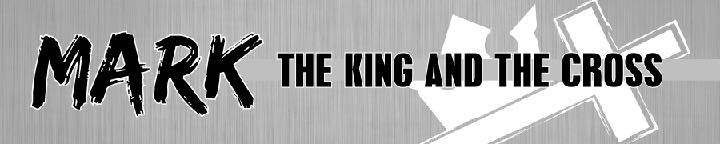 Mark 5:1-20 — Jesus And The Demon Possessed ManiacFebruary 17, 2019Demons destroy life.They came to the other side of the sea, to the country of the Gerasenes. Mark 5:1 (ESV)And when Jesus had stepped out of the boat, immediately there met him out of the tombs a man with an unclean spirit. Mark 5:2 (ESV)And when he came to the other side, to the country of the Gadarenes, two demon-possessed men met him, coming out of the tombs, so fierce that no one could pass that way. Matthew 8:28 (ESV)He lived among the tombs. And no one could bind him anymore, not even with a chain,… Mark 5:3 (ESV)When Jesus had stepped out on land, there met him a man from the city who had demons. For a long time he had worn no clothes, and he had not lived in a house but among the tombs. Luke 8:27 (ESV)for he had often been bound with shackles and chains, but he wrenched the chains apart, and he broke the shackles in pieces. No one had the strength to subdue him…. Mark 5:4 (ESV)Night and day among the tombs and on the mountains he was always crying out and cutting himself with stones. Mark 5:5 (ESV)And when he saw Jesus from afar, he ran and fell down before him. Mark 5:6 (ESV)And crying out with a loud voice, he said, “What have you to do with me, Jesus, Son of the Most High God? I adjure you by God, do not torment me.” Mark 5:7 (ESV)And they begged him not to command them to depart into the abyss. Luke 8:31 (ESV)For if God did not spare angels when they sinned, but cast them into hell and committed them to chains of gloomy darkness to be kept until the judgment… 2 Peter 2:4 (ESV)And the angels who did not stay within their own position of authority, but left their proper dwelling, he has kept in eternal chains under gloomy darkness until the judgment of the great day— Jude 6 (ESV)Then I saw an angel coming down from heaven, holding in his hand the key to the bottomless pit and a great chain. And he seized the dragon, that ancient serpent, who is the devil and Satan, and bound him for a thousand years, and threw him into the pit, and shut it and sealed it over him, so that he might not deceive the nations any longer, until the thousand years were ended. After that he must be released for a little while. Revelation 20:1–3 (ESV)And behold, they cried out, “What have you to do with us, O Son of God? Have you come here to torment us before the time?” Matthew 8:29 (ESV)Jesus saves life.For he was saying to him, “Come out of the man, you unclean spirit!” And Jesus asked him, “What is your name?” He replied, “My name is Legion, for we are many.” Mark 5:8-9 (ESV)And he begged him earnestly not to send them out of the country. Mark 5:10 (ESV)The prince of the kingdom of Persia withstood me twenty-one days, but Michael, one of the chief princes, came to help me, for I was left there with the kings of Persia… Daniel 10:13 (ESV)Now a great herd of pigs was feeding there on the hillside, and they begged him, saying, “Send us to the pigs; let us enter them.” Mark 5:11–12 (ESV)So he gave them permission. And the unclean spirits came out and entered the pigs; and the herd, numbering about two thousand, rushed down the steep bank into the sea and drowned in the sea. Mark 5:13 (ESV)What choice will you make about Jesus? The herdsmen fled and told it in the city and in the country. And people came to see what it was that had happened. And they came to Jesus and saw the demon-possessed man, the one who had had the legion, sitting there, clothed and in his right mind, and they were afraid. Mark 5:14–15 (ESV)The people who lost their pigs asked Jesus to leave, because they were afraid of what Jesus would cost them.And those who had seen it described to them what had happened to the demon-possessed man and to the pigs. And they began to beg Jesus to depart from their region. Mark 5:16–17 (ESV)The demoniac, who was changed by Jesus, wanted to stay with Jesus.As he was getting into the boat, the man who had been possessed with demons begged him that he might be with him. And he did not permit him but said to him, “Go home to your friends and tell them how much the Lord has done for you, and how he has had mercy on you.” Mark 5:18–19 (ESV)And he went away and began to proclaim in the Decapolis how much Jesus had done for him, and everyone marveled. Mark 5:20 (ESV) ApplicationsNo matter how far from God we have wandered, Jesus can save our life.God calls us to share our testimony. Telling others how God changed our life spreads the gospel in the world.Life Group QuestionsRead Mark 5:1-20 to familiarize yourself with the passage. How did these verses change your thinking about about Jesus’ ability to save those who are lost? Why do you think the people in this city asked Jesus to leave?In Mark 5, Jesus changed the life of a demon possessed man. Changing lives from sinfulness to holiness is evidence that the transformative power of God is at work in someone’s life. What do these verses teach us about the way the power of God transforms us from sinfulness to holiness? (1 Corinthians 6:9-11, Colossians 3:5-7, Titus 3:3-6, Ezekiel 36:35-37)In Mark 5, we see how a former demon possessed man shared his testimony to invite many gentiles to Jesus. In Acts 26, the apostle Paul shared his testimony to invite King Agrippa to trust in Jesus. Read Acts 26. What can we learn from this chapter about how to share our testimony in a way that invites others to trust in Jesus?What do these verses teach us about what demons can do to us and how we can be delivered from their influence in our life? (Matthew 12:43-45, Acts 16:16-19, Mark 9:25-29, Acts 19:14-16, 1 Samuel 18:6-11, Revelation 16:13-14, 1 Timothy 4:1-3)